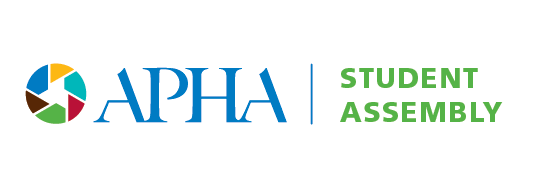 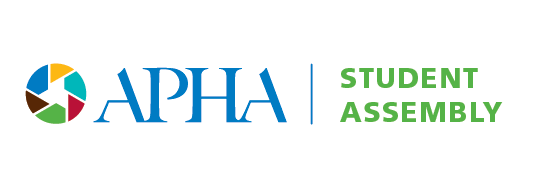 The election period for UNE APHA-SA is right around the corner. Interested in getting involved? Curious about the benefits and responsibilities of being a board member?Ask Us Anything!✔ “What kind of time commitment does a leadership role require?”✔ “How does each role differ from and complement the others?”✔ “What should I do if I’m interested in participating?” 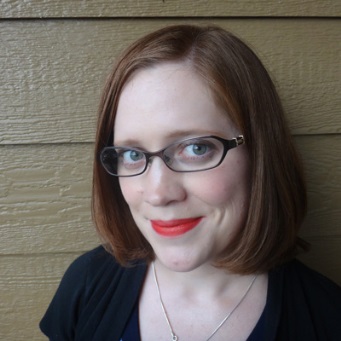 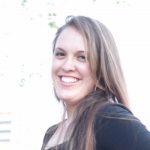 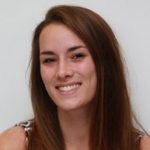 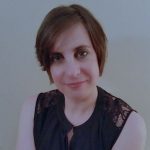 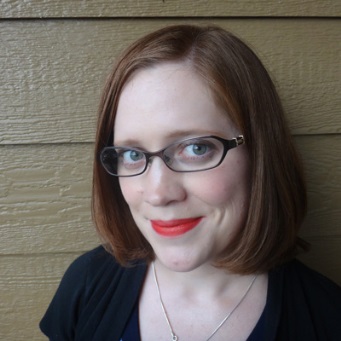 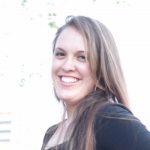 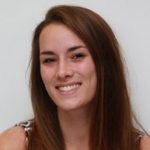 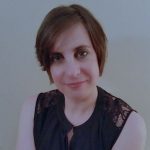 Join us for our Public Health Fireside Chat, a forum for students and professionals to informally consult and discuss issues related to hot topics within public health, to share about challenges and victories working in public health, and to build community as students at UNE. Grab your favorite blanket, a cup of coffee or hot chocolate, and your computer and join us online!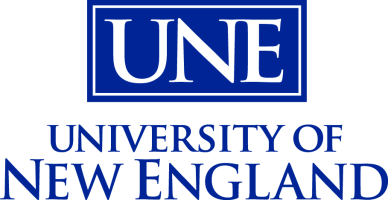 Thursday, May 18, 20178:00pm EDT

